临清市司法局政府公开信息工作流程图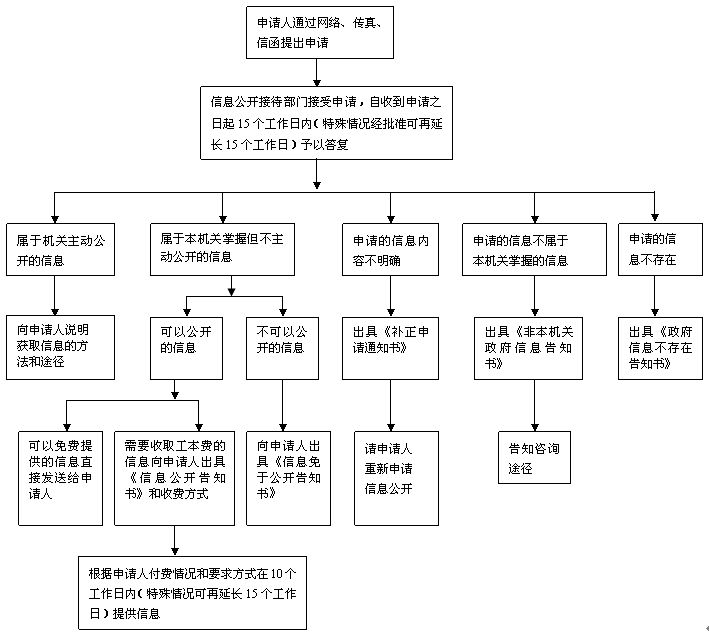 